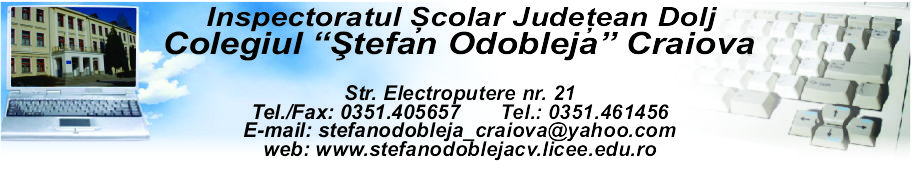 CLASAMENT FINALCONCURSUL JUDEȚEAN PRO ISTORIA4 MAI 2018CLASA a IX-aNUME ȘI PRENUME ELEVȘCOALAPUNCTAJ FINALPREMIULSTĂNCIUGELU MIHAIC.N.MILITAR TUDOR VLADIMIRESCU92Premiul IENACHE MIHAIC.N. ELENA CUZA87,5Premiul IIBUTEICĂ RADU ȘTEFANC.N.P. ȘTEFAN VELOVAN81Premiul IIIGURAN SEBASTIANC.N. ELENA CUZA78,5MențiuneVULCĂNESCU ALEXANDRUC.N. ELENA CUZA73Mențiune